Приложение № 3 к Извещению о проведении электронного аукциона на поставку стройматериалов для нужд текущего ремонта ИПУ РАНОПИСАНИЕ ОБЪЕКТА ЗАКУПКИТехническое заданиена поставку стройматериалов для нужд текущего ремонта ИПУ РАНОбъект закупки: поставка стройматериалов для нужд текущего ремонта ИПУ РАН (далее - Товар).Краткие характеристики поставляемого Товара: в соответствии с Приложением к Техническому заданию «Сведения о качестве, технических характеристиках товара, его безопасности, функциональных характеристиках (потребительских свойствах) товара» (далее – Приложение).Товар должен соответствовать или превышать требования Технического задания 
по функциональным, техническим, качественным, эксплуатационным и эргономическим показателям, указанным в Приложении.ОКПД 2: 23.31.10.122 - Плитки керамические для полов (КТРУ 23.31.10.120-00000003 Плитка керамическая).Перечень и количество поставляемого Товара: общее количество поставляемого Товара по 1 (одной) номенклатурной позиции - 430 (Четыреста тридцать) кв.м., в соответствии с Таблицей № 1 «Спецификации на поставку стройматериалов для нужд текущего ремонта ИПУ» Приложение к Контракту, являющимся его неотъемлемой его частью.Общие требования к поставке Товара, требования по объему гарантий качества, требования по сроку гарантий качества на результаты закупки:	Товар должен принадлежать Поставщику на праве собственности, 
не должен быть заложен, являться предметом ареста, свободен от прав третьих лиц, ввезен 
на территорию Российской Федерации с соблюдением всех установленных законодательством Российской Федерации требований.Товар и его составляющие должен быть новым, не ранее 2021 года выпуска, изготовлен в соответствии с требованиями, установленными законодательством Российской Федерации.	Качество поставляемого Товара должно соответствовать стандартам (техническим условиям) и обязательным требованиям, установленными нормативно-техническим актами (СанПиНы, ОСТы, ГОСТы, Технические регламенты), другими правилами, подлежащими применению в соответствии с Федеральным законом от 27.12.2002 № 184-ФЗ «О техническом регулировании» и иным стандартам, согласованным Сторонами в Техническом задании и/или Спецификации.	Товар должен поставляться в упаковке и/или таре, обеспечивающей его сохранность при перевозке тем видом транспорта, который используется для доставки Товара Заказчику, погрузо-разгрузочных работах и хранении в условиях воздействия климатических факторов (температура, влажность, осадки), соответствующих тому времени года, в которое осуществляется поставка Товара.Поставка Товара осуществляется по адресу: 117997, г. Москва, ул. Профсоюзная, д. 65, ИПУ РАН.Требования к упаковке Товара должны соответствовать Решению Комиссии Таможенного союза от 16.08.2011 № 769 «О принятии технического регламента Таможенного союза 
«О безопасности упаковки», ГОСТ 17527-2020 «Упаковка. Термины и определения».На упаковке (таре) должна быть маркировка Товара и тары (упаковки) Товара, в том числе транспортной, необходимая для идентификации грузоотправителя (Поставщика) 
и грузополучателя (Заказчика), а также содержащая информацию об условиях перевозки, погрузо-разгрузочных работ и хранении Товара. Маркировка Товара должна содержать также информацию о наименовании, виде Товара, наименовании фирмы-изготовителя, юридическом адресе изготовителя, гарантийном сроке на Товар и дате изготовления Товара.Поставщик гарантирует качество и безопасность поставляемого Товара 
в соответствии с действующими стандартами, утвержденными на соответствующий вид Товара, и наличием сертификатов, обязательных для Товара, оформленных в соответствии с российскими стандартами. Бирки и наклейки на упаковках должны быть четкими, чистыми и хорошо читаемыми. Производственные коды на Товаре должны совпадать с производственными кодами на упаковке.В случае форс-мажорных обстоятельств, замедляющих ход исполнения условий Контракта против установленного срока, Поставщик обязан немедленно поставить в известность Заказчика с учетом условий Контракта.Срок и объем гарантии на поставляемый Товар должен быть согласно гарантии завода-изготовителя (производителя Товара), но не менее 12 месяцев с даты приемки поставленного Товара.В случае если в течение гарантийного срока на Товар будут обнаружены недостатки Товара, возникшие в случае его некачественного изготовления, или Товар не будет соответствовать условиям Контракта, при требовании (уведомлении) Заказчика Поставщик обязан за свой счет заменить Товар в срок не более 20 (двадцати) дней с даты письменного получения такого требования (уведомления) Заказчика.Поставщик предоставляет Заказчику гарантии производителя (изготовителя), оформленные соответствующими гарантийными талонами или аналогичными документами, подтверждающими качество материалов, используемых для изготовления Товара, а также надлежащее качество Товара.Наличие гарантии качества удостоверяется выдачей Поставщиком гарантийного талона (сертификата) или проставлением соответствующей записи на маркировочном ярлыке поставленного Товара.Товар должен иметь сертификаты или санитарно-гигиенические заключения и иные документы, подтверждающие качество Товара, оформленные в соответствии 
с законодательством Российской Федерации.Поставляемый Товар должен быть экологически чистым, безопасным для здоровья человека.Поставляемый Товар должен соответствовать требованиям, установленным ГОСТ, СанПиН, другим нормам и правилам для данного вида Товара.Поставляемый Товар должен быть надлежащего качества подтвержденными сертификатами соответствия системы сертификации Госстандарта России или декларациями о соответствии санитарно-эпидемиологическими заключениями Федеральной службы по надзору в сфере защите прав потребителей (если законодательством Российской Федерации установлены обязательные требования к сертификации данного вида продукта).Поставляемый Товар должен соответствовать требованиям:- постановления Правительства РФ от 01.12.2009 № 982 «Об утверждении единого перечня продукции, подлежащей обязательной сертификации, и единого перечня продукции, подтверждение соответствия которой осуществляется в форме принятия декларации о соответствии»;- ГОСТ 13996-2019 «Плитки керамические. Общие технические условия».4. Требования к поставке Товара:Поставщик обязан заблаговременно согласовать с Заказчиком точное время и конкретную дату поставки Товара. Поставка Товара должна осуществляться в рабочие дни с 9 ч. 30 мин. по 18 ч. 15 мин. (по МСК) с понедельника по четверг, с 9 ч. 30 мин. по 17 ч. 00 мин. 
(по МСК) - пятница с соблюдением Поставщиком Правил внутреннего трудового распорядка Заказчика.5. Сроки выполнения работ, оказания услуг и поставки товаров, календарные сроки начала и завершения поставок, периоды выполнения условий Контракта:Срок поставки Товара до истечения 14 (четырнадцати) календарных дней с даты заключения Контракта.6. Порядок выполнения работ, оказания услуг, поставки товаров, этапы, последовательность, график, порядок поэтапной выплаты авансирования, а также поэтапной оплаты исполненных условий Контракта: в соответствии с условиями Контракта.7. Качественные и количественные характеристики поставляемых товаров, выполняемых работ, оказываемых услуг:Согласно требований Технического задания, Сведений о качестве, технических характеристиках товара, его безопасности, функциональных характеристиках (потребительских свойствах) товара, о размере, об упаковке, отгрузке товара и иные сведения о товаре (Приложение № 1 к Техническому заданию).Приложение № 1 к Техническому заданиюСведения о качестве, технических характеристиках товара, его безопасности,функциональных характеристиках (потребительских свойствах) товара, размере, упаковке, отгрузке товара и иные сведения о товаре№ п/пНаименование товараУказание на товарный знак (модель, производитель)Технические характеристикиТехнические характеристикиТехнические характеристикиОбоснование необходимости использования дополнительной информации№ п/пНаименование товараУказание на товарный знак (модель, производитель)Требуемый параметрТребуемое значениеЗначение, предлагаемое участникомОбоснование необходимости использования дополнительной информации12345671Плитка керамическаяОКПД 2 23.31.10.122 - Плитки керамические для полов (КТРУ 23.31.10.120-00000003 Плитка керамическая)Видкерамический гранит (керамогранит)в соответствии с КТРУ1Плитка керамическаяОКПД 2 23.31.10.122 - Плитки керамические для полов (КТРУ 23.31.10.120-00000003 Плитка керамическая)Область применениядля покрытия полов в помещениях жилых, общественных и промышленных зданийв соответствии с КТРУ1Плитка керамическаяОКПД 2 23.31.10.122 - Плитки керамические для полов (КТРУ 23.31.10.120-00000003 Плитка керамическая)Степень обработки гранейнеректифицированныйв соответствии с КТРУ1Плитка керамическаяОКПД 2 23.31.10.122 - Плитки керамические для полов (КТРУ 23.31.10.120-00000003 Плитка керамическая)Тип покрытияглазурованнаяв соответствии с КТРУ1Плитка керамическаяОКПД 2 23.31.10.122 - Плитки керамические для полов (КТРУ 23.31.10.120-00000003 Плитка керамическая)Толщина, мм≥ 8 и  < 10в соответствии с КТРУ1Плитка керамическаяОКПД 2 23.31.10.122 - Плитки керамические для полов (КТРУ 23.31.10.120-00000003 Плитка керамическая)Длина, мм≥ 450 и  < 500в соответствии с КТРУ1Плитка керамическаяОКПД 2 23.31.10.122 - Плитки керамические для полов (КТРУ 23.31.10.120-00000003 Плитка керамическая)Ширина, мм≥ 450 и  < 500в соответствии с КТРУ1Плитка керамическаяОКПД 2 23.31.10.122 - Плитки керамические для полов (КТРУ 23.31.10.120-00000003 Плитка керамическая)Класс изностойкости глазурованных плиток для пола3в соответствии с КТРУ1Плитка керамическаяОКПД 2 23.31.10.122 - Плитки керамические для полов (КТРУ 23.31.10.120-00000003 Плитка керамическая)Наличие рифленияДав соответствии с КТРУ1Плитка керамическаяОКПД 2 23.31.10.122 - Плитки керамические для полов (КТРУ 23.31.10.120-00000003 Плитка керамическая)Коэффициент сопротивление скольжению≥ R9определено функциональными особенностями помещений Заказчика1Плитка керамическаяОКПД 2 23.31.10.122 - Плитки керамические для полов (КТРУ 23.31.10.120-00000003 Плитка керамическая)Формаквадратопределено местом укладки плитки у Заказчика1Плитка керамическаяОКПД 2 23.31.10.122 - Плитки керамические для полов (КТРУ 23.31.10.120-00000003 Плитка керамическая)Поверхностьматовая, шерховатаяопределено единообразием напольного покрытия у Заказчика1Плитка керамическаяОКПД 2 23.31.10.122 - Плитки керамические для полов (КТРУ 23.31.10.120-00000003 Плитка керамическая)Цветсветло-коричневыйопределено единообразием напольного покрытия у Заказчика1Плитка керамическаяОКПД 2 23.31.10.122 - Плитки керамические для полов (КТРУ 23.31.10.120-00000003 Плитка керамическая)Рисунокпод деревоопределено единообразием напольного покрытия у Заказчика1Плитка керамическаяОКПД 2 23.31.10.122 - Плитки керамические для полов (КТРУ 23.31.10.120-00000003 Плитка керамическая)Стильпод паркет(три плашки вместе)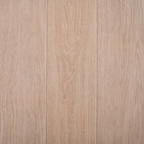 (изображение является примером и не несет отсылки на производителя)определено единообразием напольного покрытия у Заказчика